ПРЕДИСЛОВИЕМеждународный союз электросвязи (МСЭ) является специализированным учреждением Организации Объединенных Наций в области электросвязи. Сектор стандартизации электросвязи МСЭ (МСЭ-Т) – постоянный орган МСЭ. МСЭ-Т отвечает за исследование технических, эксплуатационных и тарифных вопросов и за выпуск Рекомендаций по ним с целью стандартизации электросвязи на всемирной основе.Всемирная ассамблея по стандартизации электросвязи (ВАСЭ), которая проводится каждые четыре года, определяет темы для изучения Исследовательскими комиссиями МСЭ-Т, которые, в свою очередь, разрабатывают Рекомендации по этим темам.  ITU  2013Все права сохранены. Ни одна из частей данной публикации не может быть воспроизведена с помощью каких бы то ни было средств без предварительного письменного разрешения МСЭ.Резолюция 35 (Пересм. Дубай, 2012 г.)Назначение и максимальный срок полномочий председателей и заместителей председателей исследовательских комиссий Сектора стандартизации электросвязи и Консультативной группы по стандартизации электросвязи(Монреаль, 2000 г.; Флорианополис, 2004 г.; Йоханнесбург, 2008 г.; Дубай, 2012 г.)Всемирная ассамблея по стандартизации электросвязи (Дубай, 2012 г.),учитывая,а)	что п. 189 Конвенции МСЭ предусматривает создание исследовательских комиссий Сектора стандартизации электросвязи МСЭ (МСЭ-Т);b)	что в Статье 20 Конвенции предусматривается, что при назначении председателей и заместителей председателей особое внимание должно уделяться их личной компетентности и справедливому географическому распределению, а также необходимости содействия более эффективному участию развивающихся стран1;c)	что характер работы исследовательских комиссий определяется в п. 192 Конвенции и других связанных с ним положениях;d)	что положения, относящиеся к Консультативной группе по стандартизации электросвязи (КГСЭ), включены в Статью 14А Конвенции;e)	что в п. 242 Конвенции требуется, чтобы Всемирная ассамблея по стандартизации электросвязи (ВАСЭ) назначала председателей и заместителей председателей исследовательских комиссий, принимая по внимание их компетентность, принцип справедливого географического распределения и необходимость содействия более эффективному участию развивающихся стран;f)	что в п. 1.10 раздела 1 Резолюции 1 (Пересм. Дубай, 2012 г.) настоящей Ассамблеи указывается, что ВАСЭ назначает председателей и заместителей председателей исследовательских комиссий и КГСЭ;g)	что в разделе 3 Резолюции 1 (Пересм. Дубай, 2012 г.) настоящей Ассамблеи приведены руководящие принципы, касающиеся назначения председателей и заместителей председателей исследовательских комиссий на ВАСЭ;h)	что процедуры назначения и требования к квалификации председателя и заместителей председателя КГСЭ должны, как правило, быть такими же, как и при назначении председателей и заместителей председателей исследовательских комиссий;i)	что опыт участия в работе МСЭ в целом и МСЭ-Т, в частности, будет особенно ценным для председателя и заместителей председателя КГСЭ;j)	что в п. 244 Конвенции описана процедура замены председателя или заместителя председателя исследовательской комиссии, оказавшегося не в состоянии выполнять свои обязанности в какой-то момент времени в период между ВАСЭ;k)	что п. 197G Конвенции гласит, что КГСЭ "принимает собственные методы работы, совместимые с процедурами, принятыми Всемирной ассамблеей по стандартизации электросвязи";l)	что конкретное ограничение срока полномочий позволило бы вносить новые идеи на периодической основе, давая в то же время возможность назначать председателей и заместителей председателей исследовательских комиссий и председателя и заместителей председателя КГСЭ от различных Государств-Членов и Членов Сектора,согласноРезолюции 166 (Гвадалахара, 2010 г.) Полномочной конференции о числе заместителей председателей консультативных групп, исследовательских комиссий и других групп Секторов,отмечаяa)	Статью 19 Конвенции об участии в деятельности Союза объединений и организаций;b)	Резолюцию 58 (Пересм. Гвадалахара, 2010 г.) Полномочной конференции об укреплении отношений МСЭ с региональными организациями электросвязи и региональных подготовительных мероприятиях к Полномочной конференции;c)	Резолюцию 43 (Пересм. Дубай, 2012 г.) настоящей Ассамблеи о региональных мероприятиях по подготовке к ВАСЭ,принимая во внимание,а)	что максимальный срок полномочий, составляющий два срока для председателей и заместителей председателей исследовательских комиссий и КГСЭ, обеспечивает приемлемый уровень стабильности и в то же время предоставляет возможность для работы на этих должностях разным лицам;b)	что в состав руководящей группы исследовательской комиссии должны входить, по меньшей мере, председатель, заместители председателя и председатели рабочих групп;c)	Резолюцию 55 (Пересм. Дубай, 2012 г.) настоящей Ассамблеи и важность учета гендерной политики в каждом из Секторов МСЭ,решает,1	что кандидаты на посты председателей и заместителей председателей исследовательских комиссий МСЭ-Т и кандидаты на посты председателя и заместителей председателя КГСЭ должны назначаться согласно процедурам, приведенным в Приложении А, с учетом требований квалификации, приведенных в Приложении В, и руководящих указаний, представленных в Приложении С к настоящей Резолюции;2	что кандидаты на посты председателей и заместителей председателей исследовательских комиссий и кандидаты на посты председателя и заместителей председателя КГСЭ должны определяться с учетом того, что ВАСЭ будет назначать для каждой исследовательской комиссии и для КГСЭ председателя и такое число заместителей председателя, которое она сочтет необходимым для результативного и эффективного управления и функционирования данной группы, применяя руководящие указания, представленные в Приложении С;3	что при выдвижении кандидатов на посты председателей и заместителей председателей исследовательских комиссий или председателя и заместителей председателя КГСЭ должны предоставляться краткие биографические справки с описанием квалификации предлагаемых лиц и особое внимание должно уделяться обеспечению преемственности участия в работе исследовательских комиссий МСЭ-Т или КГСЭ, и что Директор Бюро стандартизации электросвязи распространяет эти краткие биографические справки среди глав присутствующих на ВАСЭ делегаций;4	что срок полномочий как для председателей, так и для заместителей председателей не должен превышать два периода между следующими друг за другом ассамблеями;5	что период полномочий для одного назначения (например, заместителем председателя) не засчитывается в период полномочий для другого назначения (например, председателем) и что должны быть приняты меры по обеспечению определенной преемственности между председателями и заместителями председателей;6	что период между ассамблеями, во время которого председатель или заместитель председателя избран согласно п. 244 Конвенции, не засчитывается в срок полномочий,предлагает Государствам-Членам и Членам Сектораподдержать своих успешных кандидатов на такие посты в МСЭ-Т, а также помогать и содействовать им в выполнении их задач в течение их срока полномочий.Приложение А
(к Резолюции 35)Процедура назначения председателей и заместителей председателей 
исследовательских комиссий МСЭ-Т и КГСЭ1	Как правило, вакансии председателей и заместителей председателей, которые должны быть заполнены, известны заранее до проведения ВАСЭ.а)	С целью оказания помощи ВАСЭ в назначении председателей/заместителей председателей Государствам-Членам и Членам Сектора МСЭ-Т настоятельно рекомендуется сообщать Директору Бюро стандартизации электросвязи (БСЭ) о подходящих кандидатах желательно за три месяца, но не позднее чем за две недели до открытия ВАСЭ.b)	При выдвижении подходящих кандидатов Членам Сектора МСЭ-Т следует проводить предварительные консультации с соответствующей администрацией/Государством-Членом, чтобы избежать любых возможных несогласий в отношении такого выдвижения.c)	Директор БСЭ на основе полученных предложений рассылает список кандидатов Государствам-Членам и Членам Сектора. Список кандидатов должен сопровождаться сведениями о квалификации каждого кандидата, как это указано в Приложении В к настоящей Резолюции.d)	На основе этого документа и всех соответствующих полученных комментариев главам делегаций в подходящее время в период работы ВАСЭ должно быть предложено подготовить в консультации с Директором БСЭ сводный список назначаемых председателей и заместителей председателей исследовательских комиссий, который должен быть представлен в адресованном ВАСЭ документе для окончательного утверждения.e)	При составлении сводного списка необходимо учитывать следующее: при наличии двух или более кандидатов с одинаковой квалификацией для одной и той же должности председателя предпочтение следует отдавать кандидатурам Государств-Членов и Членов Сектора, имеющих наименьшее число назначенных председателей исследовательских комиссий и КГСЭ.2	Ситуации, не охватываемые вышеприведенными положениями, будут рассматриваться на ВАСЭ в каждом конкретном случае.Например, если предусматривается объединение двух существующих исследовательских комиссий, то могут быть рассмотрены предложения в отношении соответствующих исследовательских комиссий. Поэтому в данном случае все же применима процедура, изложенная в пункте 1.Однако если ВАСЭ решает создать совершенно новую исследовательскую комиссию, то соответствующие обсуждения и назначения должны состояться на ВАСЭ.3	Эти процедуры должны применяться для назначений, осуществляемых КГСЭ в соответствии с делегированными ей полномочиями (см. Резолюцию 22 (Пересм. Дубай, 2012 г.) настоящей Ассамблеи).4	Должности председателей и заместителей председателей, которые освобождаются в период между ВАСЭ, заполняются в соответствии с п. 244 Конвенции.Приложение В
(к Резолюции 35)Квалификация председателей и заместителей председателейПункт 242 Конвенции гласит, что:"…При назначении председателей и заместителей председателей особое внимание уделяется требованиям к компетенции и справедливому географическому распределению, а также необходимости содействия более эффективному участию развивающихся стран".Наряду с тем, что основное внимание уделяется указанным ниже аспектам квалификации, должно обеспечиваться надлежащее представительство председателей и заместителей председателей из развивающихся стран, в том числе наименее развитых стран, малых островных развивающихся государств и стран с переходной экономикой.Что касается вопроса компетенции, то при назначении председателей и заместителей председателей первостепенную важность, помимо прочего, будут иметь, по-видимому, следующие сведения о квалификации:–	знания и опыт;–	постоянное участие в работе соответствующей исследовательской комиссии или, для председателей и заместителей председателя КГСЭ, в работе Сектора стандартизации электросвязи МСЭ;–	организаторские способности;–	возможность без задержки приступить к исполнению обязанностей2.Конкретные ссылки на вышеуказанные сведения о квалификации должны быть включены в краткую биографическую справку, рассылаемую Директором БСЭ.Приложение С
(к Резолюции 35)Руководящие указания для назначения оптимального числа заместителей председателей исследовательских комиссий МСЭ-Т и КГСЭ1	В соответствии с Резолюцией 166 (Гвадалахара, 2010 г.) и п. 242 Конвенции следует, насколько это практически возможно, принимать во внимание требования к компетенции, принцип справедливого географического распределения, а также необходимость содействовать более эффективному участию развивающихся стран3.2	Насколько это возможно и принимая во внимание необходимость в подтвержденной компетенции, при назначении или выборе руководящих лиц следует использовать людские ресурсы максимально широкого круга Государств-Членов и Членов Сектора, признавая в то же время необходимость назначения лишь такого числа заместителей председателей, какое требуется для эффективного и результативного руководства и функционирования исследовательских комиссий в соответствии с запланированной структурой и программой работы. 3	Рабочую нагрузку следует учитывать в качестве одного из факторов при определении надлежащего числа заместителей председателей, чтобы обеспечить руководство в полной мере всеми аспектами, входящими в сферу компетенции КГСЭ и исследовательских комиссий.4	Общее число предлагаемых какой-либо администрацией заместителей председателей должно быть обоснованным, с тем чтобы обеспечивалось соблюдение принципа справедливого распределения должностей среди заинтересованных Государств-Членов.5	Следует принимать во внимание региональное представительство4 в консультативных группах, исследовательских комиссиях и других группах во всех трех Секторах, чтобы ни один человек не мог занимать более одного поста заместителя председателя в этих группах и комиссиях в каком-либо одном Секторе и только в исключительных случаях занимал бы такой пост более чем в одном Секторе5.6	При повторном избрании на посты заместителей председателей следует, как правило, избегать выдвижения кандидатур, которые не участвовали в половине или более собраний в течение предыдущего исследовательского периода, принимая во внимание существующие обстоятельства.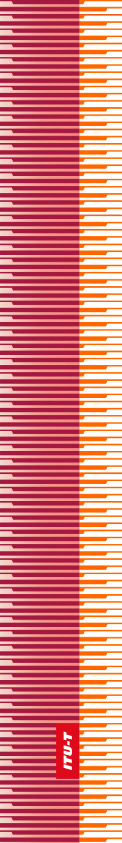 Международный союз электросвязиМеждународный союз электросвязиМеждународный союз электросвязиМСЭ-ТСЕКТОР СТАНДАРТИЗАЦИИ
ЭЛЕКТРОСВЯЗИ МСЭСЕКТОР СТАНДАРТИЗАЦИИ
ЭЛЕКТРОСВЯЗИ МСЭВСЕМИРНАЯ АССАМБЛЕЯ ПО СТАНДАРТИЗАЦИИ ЭЛЕКТРОСВЯЗИ 
Дубай, 20–29 ноября 2012 годаВСЕМИРНАЯ АССАМБЛЕЯ ПО СТАНДАРТИЗАЦИИ ЭЛЕКТРОСВЯЗИ 
Дубай, 20–29 ноября 2012 годаВСЕМИРНАЯ АССАМБЛЕЯ ПО СТАНДАРТИЗАЦИИ ЭЛЕКТРОСВЯЗИ 
Дубай, 20–29 ноября 2012 годаВСЕМИРНАЯ АССАМБЛЕЯ ПО СТАНДАРТИЗАЦИИ ЭЛЕКТРОСВЯЗИ 
Дубай, 20–29 ноября 2012 годаРезолюция 35 – Назначение и максимальный срок полномочий председателей и заместителей ‎председателей исследовательских комиссий Сектора стандартизации ‎электросвязи и Консультативной группы по стандартизации электросвязиРезолюция 35 – Назначение и максимальный срок полномочий председателей и заместителей ‎председателей исследовательских комиссий Сектора стандартизации ‎электросвязи и Консультативной группы по стандартизации электросвязиРезолюция 35 – Назначение и максимальный срок полномочий председателей и заместителей ‎председателей исследовательских комиссий Сектора стандартизации ‎электросвязи и Консультативной группы по стандартизации электросвязиРезолюция 35 – Назначение и максимальный срок полномочий председателей и заместителей ‎председателей исследовательских комиссий Сектора стандартизации ‎электросвязи и Консультативной группы по стандартизации электросвязи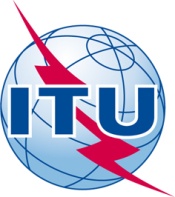 